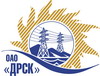 Открытое Акционерное Общество«Дальневосточная распределительная сетевая  компания»ПРОТОКОЛ № 436/ПрУ-Рзаседания Закупочной комиссии рассмотрения предложений по открытому запросу предложения на право заключения договора «Кадастровые работы по земельным участкам под объектами ВЛ-110/0,4 кВ, ПС-110/10 кВ, ТП-10/0,4 кВ расположенным на территории Амурской области», закупка № 246 р. 9 ГКПЗ 2015 г.ПРИСУТСТВОВАЛИ: члены постоянно действующей Закупочной комиссии 2-го уровня.ВОПРОСЫ, ВЫНОСИМЫЕ НА РАССМОТРЕНИЕ ЗАКУПОЧНОЙ КОМИССИИ: О рассмотрении результатов оценки предложений Участников О признании предложений соответствующими условиям запроса предложений. О предварительной ранжировке предложенийО проведении переторжкиРЕШИЛИ:По вопросу № 11. Признать объем полученной информации достаточным для принятия решения.2. Утвердить цены, полученные на процедуре вскрытия конвертов с предложениями участников запроса предложений.По вопросу № 21. Признать предложения ООО «Меридиан» (675000, г. Благовещенск, ул. Зейская, 171, офис 402), ООО «АСТЭРА» (675000. Г. Благовещенск, ул. Амурская, 146, каб. 1), ООО «Амурземпроект» (675505, Амурская область, с. Усть-Ивановка, ул. Ленина, 75/1)  соответствующими условиям запроса предложений и принять их к дальнейшему рассмотрению.По вопросу № 31. Утвердить предварительную ранжировку предложений:По вопросу № 41. Провести переторжку.1.1 Допустить к участию в переторжке предложения следующих участников: ООО «Меридиан» (675000, г. Благовещенск, ул. Зейская, 171, офис 402), ООО «АСТЭРА» (675000. Г. Благовещенск, ул. Амурская, 146, каб. 1), ООО «Амурземпроект» (675505, Амурская область, с. Усть-Ивановка, ул. Ленина, 75/1);1.2  Определить форму переторжки: заочная;1.3 Назначить переторжку на 20.05.2015 г. до 10:00 час. (местного времени); 1.4 Место проведения переторжки: г. Благовещенск, ул. Шевченко, 28, каб 244.1.5 Техническому секретарю Закупочной комиссии уведомить участников, приглашенных к участию в переторжке, о принятом комиссией решении.г. Благовещенск«18» мая 2015г.Место в предварительной ранжировкеНаименование участника и его адресЦена предложения на участие в закупке без НДС, руб.Балл по неценовой предпочтительности1 местоООО «АСТЭРА» (675000. г. Благовещенск, ул. Амурская, 146, каб. 1)1 000 000,00 руб. без учета НДС. Суммарная стоимость единичных расценок 47 210,39 руб. без НДС3,02 местоООО «Меридиан» (675000, г. Благовещенск, ул. Зейская, 171, офис 402)1 000 000,00 руб. без учета НДС.Суммарная стоимость единичных расценок 47 298,94руб. без НДС3,03 местоООО «Амурземпроект» (675505, Амурская область, с. Усть-Ивановка, ул. Ленина, 75/1)1 000 000,00 руб. без учета НДС. Суммарная стоимость единичных расценок 54 727,00 руб. без НДС3,0Ответственный секретарь Закупочной комиссии 2 уровня ОАО «ДРСК» ________________________________________О.А. МоторинаТехнический секретарь Закупочной комиссии 2 уровня ОАО «ДРСК»____________________    Т.В. Коротаева    Т.В. Коротаева    Т.В. Коротаева